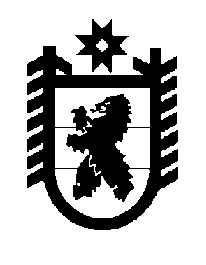 Российская Федерация Республика Карелия    ПРАВИТЕЛЬСТВО РЕСПУБЛИКИ КАРЕЛИЯПОСТАНОВЛЕНИЕ                                 от  29 августа 2014 года № 275-Пг. Петрозаводск О разграничении имущества, находящегося в муниципальной собственности Олонецкого 
национального муниципального районаВ соответствии с Законом Республики Карелия от 3 июля 2008 года № 1212-ЗРК "О реализации части 111 статьи 154 Федерального закона от 22 августа 2004 года № 122-ФЗ "О внесении изменений в законодательные акты Российской Федерации и признании утратившими силу некоторых законодательных актов Российской Федерации в связи с принятием федеральных законов  "О внесении изменений и дополнений в Федеральный закон "Об общих принципах организации законодательных (представи-тельных) и исполнительных органов государственной власти субъектов Российской Федерации" и "Об общих принципах организации местного самоуправления в Российской Федерации" Правительство Республики Карелия п о с т а н о в л я е т:1. Утвердить перечень имущества, находящегося в муниципальной собственности Олонецкого национального муниципального района, передаваемого в муниципальную собственность Туксинского сельского поселения, согласно приложению.2. Право собственности на передаваемое имущество возникает у Туксинского сельского поселения со дня вступления в силу настоящего постановления.             ГлаваРеспублики  Карелия                                                               А.П. ХудилайненПереченьимущества, находящегося в муниципальной собственности Олонецкого национального муниципального района, передаваемого в муниципальную собственность  Туксинского сельского поселения______________________Приложение  к постановлению Правительства Республики Карелия                от 29 августа 2014 года № 275-П НаименованиеимуществаАдрес местонахожденияимуществаИндивидуализирующиехарактеристики имуществаПамятник погибшим односельчанам в годы Великой Отечественной войныдер. Туксалитой монумент, год постройки 1975